Lorax Truffula Tree JarItems needed:Mason jar or clear plastic cupYellow felt or construction paperGoogly eyesScissorsGlue (hot or craft)Cotton balls or pompomsPencilsLorax face template (included)Instructions:Trace and cut out face parts from construction or felt.Glue googly eyes and face parts on jar. (If using hot glue get adult help.)Let dry.Make Truffula Trees.1.Glue cotton balls or pompoms on end of pencils. Optional: Wrap pencils with colored ribbon.  5. Put on desk or table.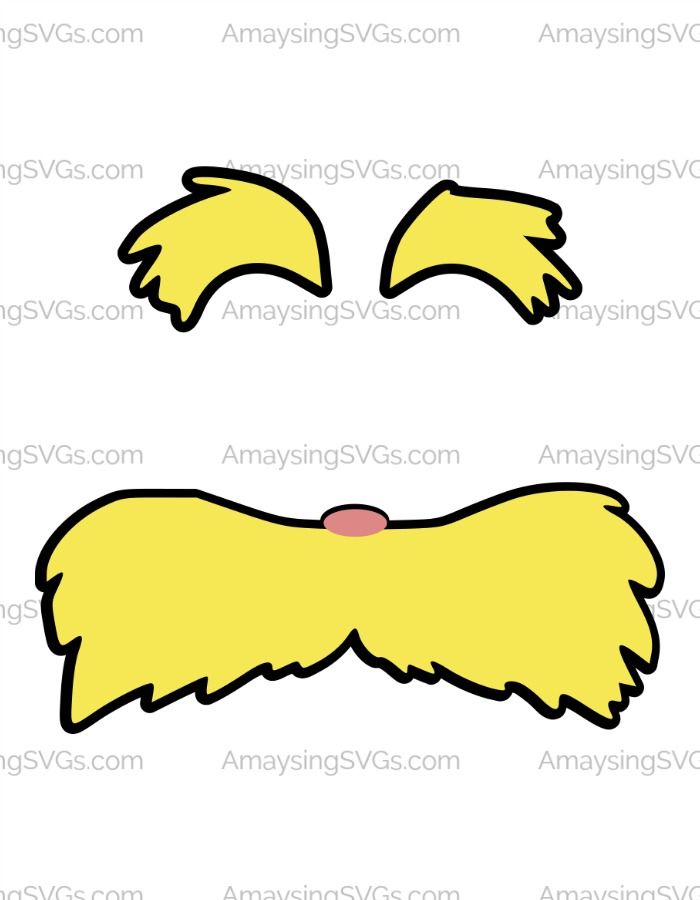 